17.05.2021Результаты квеста «Большое путешествие лосося»,посвященного Дню лосося.Квест «Большое путешествие лосося» проводился 16.05.2021 г. в городском парке культуры и отдыха в рамках празднования Дня лосося на Дальнем Востоке при поддержке Амурского филиала WWF России. В игре приняли участие 82 ребенка и 27 взрослых (родители и педагоги) из МОБУ Лицей, МОАУ СОШ № 1, МОАУ СОШ № 4, МОБУ ЦО, МОАУ СОШ № 5, Сосновоборской СОШ, семейная команда детского сада № 14, сборная семейная команда МДОБУ д/с № 19. Общее количество участников – 114 человек.В проведении мероприятия приняли участие ведущий ихтиолог зейского межрайонного отдела ФГБУ «Главрыбвод» Красикова Е.К., педагог детского сада № 15 Ржеусская А.И., педагоги детского сада № 3 Мустанина О.В. и Полещук М.В., специалисты Зейского заповедника (Манкевич В.М., Павлова К.П., Чемирская Д.С.)Семейные команды:I место – Семья Перовых Варвары и Ии, детский сад № 14. (время прохождения 39 минут)I место – Команда «Босс Лосось», МОАУ Лицей, 2 А, руководитель Шушвал Н.В. (время прохождения 39 минут)II место – Команда «Мальки», МОАУ СОШ № 1, 1 А, руководитель Саламаха Е.Н. (время прохождения 41 минута)Средняя возрастная категория (3-6 класс):I место – Команда «Эколята», МОАУ Лицей, 6 б класс, руководител Шевченко Ю.А. (время прохождения 42 минуты)II место – Команда «Экологический патруль», МОАУ СОШ № 1, 3 Б класс, руководитель Ковалева В. К. (время прохождения 47 минут)III место – Команда «Кижуч», МБОУ Сосновоборская СОШ, 5 класс, руководитель Зинченко Е.С. (время прохождения 57 минут)III место – Команда «Волна», МОАУ СОШ № 5, 5 класс, руководитель Коваленко Н.В. (время прохождения 58 минут)Сертификат участников – Команда МОБУ ЦО, 4 класс, руководитель Приходько Д.П. (время прохождения 69 минут)Старшая возрастная категория (8-10 класс):I место – Команда «Семейка», МДОБУ д/с № 19 (время прохождения 36 минут)II место – Команда «Пионеры», МОАУ СОШ № 4, 10 класс, руководитель Соколова Л.В. (время прохождения 48 минут)III место – Команда «Апельсин», МОАУ СОШ № 4, 10 класс, руководитель Соколова Л.В. (время прохождения 44 минуты плюс штраф за пропуск этапа)Награждение:Каждый участник получит сертификат об участии, а победители – дипломы и памятные подарки. Контакты:Стаброва Наталья Николаевна, методист по экологическому просвещению Тел. сот.  8 914 566 58 57stabr78@yandex.ru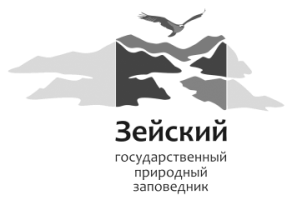 ФГБУ «ЗЕЙСКИЙ ГОСУДАРСТВЕННЫЙ ПРИРОДНЫЙ ЗАПОВЕДНИК»ФГБУ «ЗЕЙСКИЙ ГОСУДАРСТВЕННЫЙ ПРИРОДНЫЙ ЗАПОВЕДНИК»тел/факс (41658)2-17-53(канцелярия заповедника)E-mail: ecopros@mail.ru676243, г. Зея Амурской обл.ул.Строительная, 71 Заповедник